(Only need to respond to part b(ii))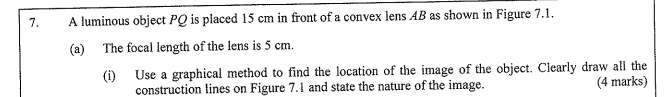 			(Below is the answer to part a(i) provided for you.)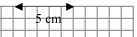 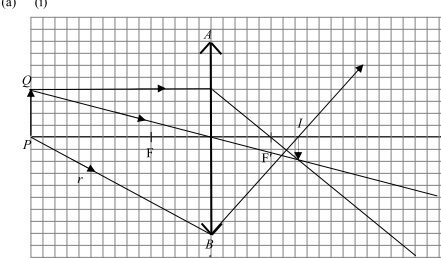 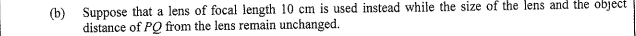 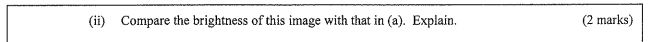 BR StepsReferring to the Question1. State the subject matter to make judgment on2. State the relevant Physics knowledge3. Apply the knowledge to the questionWrite the answer in Exposition format